                                 BULLETIN TECHNIQUE                         SECTION 1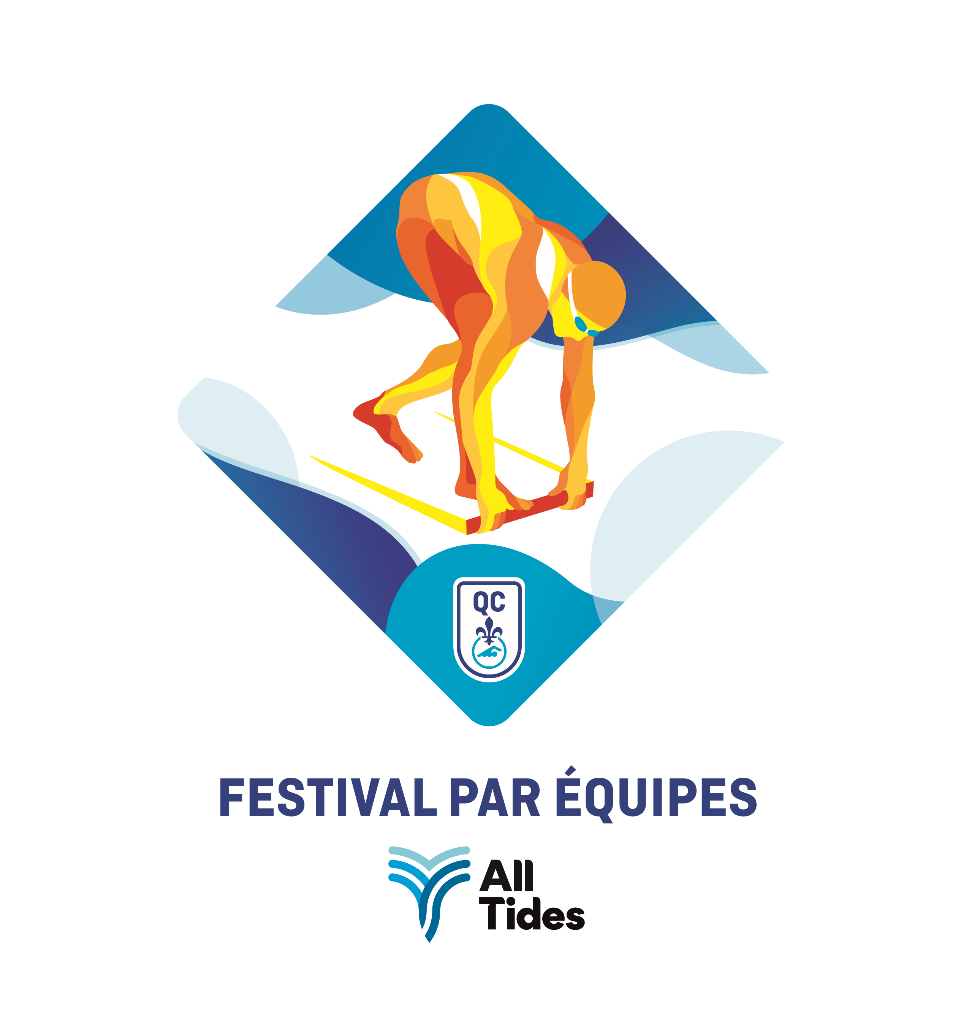 HORAIRE D’ÉCHAUFFEMENTPROCÉDURE D’ÉCHAUFFEMENTDurant la compétition, les procédures de sécurité pour l’échauffement en compétition de Natation Canada seront en vigueurUn athlète fautif pourrait être pénalisé et ne pas participer à sa première épreuve de la session.https://www.swimming.ca/content/uploads/2021/07/procedures-de-securite-pour-lechauffement-en-competition-de-natation-canada-2020.pdfORGANISATION DES COULOIRSLe bassin de plongeon sera disponible durant les sessions en tout temps incluant les échauffements et  les dénagements.Les nageurs doivent entrer dans l’eau de manière prudente LES PIEDS EN PREMIER, en entrant du côté des départs ou des virages seulement, d’une position debout ou assise.Un nageur pris à plonger ou à entrer dans l’eau de façon dangereuse par un contrôleur de la sécurité pourrait être retiré sans avertissement de sa première épreuve individuelle à la suite de l’échauffement au cours duquel l’infraction s’est produite. Les planches, les flotteurs de résistance, les élastiques aux chevilles et les tubas peuvent être utilisés dans le bassin d’échauffement principal pendant l’échauffement. Périodes de Sprint : Les plongeons seront permis EN TOUT TEMPS dans vos couloirs respectifs à la condition de NAGER dans une seule direction et le nageur devra quitter le corridor à l’autre extrémitéSamedi PM              	        12:00 à 12:25 (1er échauffement)        12:25 à 12:50 (2e échauffement)Dimanche AM 	           8:00 à 8:25 (1er échauffement)           8:25 à 8:50 (2e échauffement)Dimanche PM	         15:30 à 15:55 (1er échauffement)         15:55 à 16:20 (2e échauffement)Le tableau des échauffements est à la page suivanteRÉSULTATS ET RÉCOMPENSESRÉSULTATSDisponibles via l’application SplashMe et sur le site de CAMO natation.REMISES PROTOCOLAIRESIl y aura des remises protocolaires sur le podium, pour les épreuves de finales ( 50m libre, 100m QNI et 100m Libre ) seulement et pour tous les relais. Il n’y aura pas de remises protocolaires pour les épreuves individuelles, finales par le temps; les entraîneurs recevront une enveloppe avec les médailles qui seront identifiées au nageur médaillé.Les bannières seront remises à la fin du programme du dimanche. Important : Les nageurs médaillés et les équipes récompensées doivent être présents lors de la cérémonie protocolaire afin de recevoir leur récompense; sans quoi la récompense ne sera pas octroyée ni acheminée ultérieurement.En cas d’égalité : les points pour chaque place impliquée dans l’égalité seront additionnés et divisés également parmi les concurrents ou les équipes touchés par l’égalité.AUTRES INFORMATIONS IMPORTANTESDIVERSIl y aura un Bistro pour les entraîneurs sur la piscineDes repas pour le dimanche seront disponibles pour les entraîneurs à la place de la restauration.Des collations supplémentaires seront servies sur la piscine.Les résultats seront disponibles à la table du commis de course.Le programme des demi-finales et des finales de chaque session seront affichés à la table du commis de course et sur les murs de la piscine.Veuillez, SVP, verrouiller vos casiers. NE PAS OUBLIER DE CHANGER L’HEURE  (SAMEDI À DIMANCHE) Veuillez prendre note que l’on revient à l’heure normale de l’Est, le dimanche 6 novembre 2022……nous reculons l’heure ……TRANSPORT EN COMMUNStation de métro Crémazie (ligne orange), sortie Crémazie Nord, puis marche de 10 minutes ou autobus 146 vers l’est. (www.stm.info, puis cliquer sur « Tous azimuts ») En voiture : Boulevard métropolitain (40), sortie rue Saint-Hubert/avenue Christophe-Colomb; prendre Christophe-Colomb Nord et suivre les indications. STATIONNEMENTGratuit à l’arrière du centre sportif  du 5 et 6 novembre 2022.NOTE : Pendant la compétition de natation il y aura plusieurs autres événements en même temps.
Donc prévoyez un autre stationnement. Il y aura aussi d'autres stationnements dont celui du Collège Ahuntsic et celui du Collège André-Grasset.
NOURRITUREOn trouvera des distributrices à l’étage des gradins, 2e étage. Quelques restaurants sont situés à proximité, rue Fleury, au nord du centre sportif.Merci de votre collaboration au maintien de la propreté du bord de la piscine et des vestiaires. Au plaisir de vous accueillir!Bonne compétition1er échauffement : Samedi PM et Dimanche PM2e échauffement :  Dimanche AMCLUBBASSINCOULOIRCAMO NORD            0-1-2-3-4-5ELITE NORD         6-7-8-9NG SUD          6-7-8-9CNQ SUD          0-1-2-3-4-52e échauffement : Samedi PM et Dimanche PM1er échauffement : Dimanche AMCLUBBASSINCOULOIRPCSC NORD         0-1-2-3-4PCSC SUD          0-1-2-3NN SUD          4-5-6-7-8-9NN NORD         5-6CASE NORD         7-8-9FORFAITS (ÉPREUVES INDIVIDUELLES ET RELAIS)La période de forfaits pour toute la compétition sera le mercredi 2 novembre 2022, 22h00PÉRIODE DE MODIFICATIONSOrdre des nageurs de relais : Les noms et l’ordre des nageurs de relais peuvent être modifiés jusqu’à 30 minutes avant le début de la session. Les membres d’une équipe de relais ainsi que l’ordre de départ doivent être inscrits avant le dernier échéancier pour les forfaits (30 minutes avant le début de la session). DÉROULEMENT : Il a été décidé, suite à beaucoup de demandes de la part des entraîneurs, de faire rouler la compétition par groupe d’âge.50m libre, 100m QNI et 100m Libre : pour chaque genre et chaque catégorie d’âge, il y aura des préliminaires, demi-finales et une finale dans laquelle 4 nageur(euse)s seulement seront qualifiés.Toutes les autres épreuves seront nagées « finale contre-la-montre ».Aucun essai de temps, aucune épreuve bonus.La compétition se nagera côté filles et côté garçons par groupe d’âge.Dimanche AM, Épreuve no 17, Filles : Les trois premières séries se nageront sur le côté des garçons avant l’épreuve no 18 des garçons.Toutes les épreuves finales seulement se nageront sur le côté nord de la piscine.Tous les relais se nageront sur le côté nord de la piscine.Il n’y a pas de pénalité pour les Forfaits non déclarés.ZONE D’APPEL POUR LES FINALESIl y aura une zone d’appel, côté nord-est ( tableau d’affichage) en dessous des estradesSUBSTITUTS POUR LES FINALES SEULEMENTVous devez être présents à côté du Juge-Arbitre pour pouvoir nagerS’il manque des nageurs en finale, nous ne chercherons pas les substitutsTEMPS DE PASSAGE OFFICIEL Les demandes de temps de passage comme temps officiel devront être faites au commis de course, au plus tard avant le début de l’épreuve en questionFORFAITS (ÉPREUVES INDIVIDUELLES ET RELAIS)La période de forfaits pour toute la compétition sera le mercredi 2 novembre 2022, 22h00PÉRIODE DE MODIFICATIONSOrdre des nageurs de relais : Les noms et l’ordre des nageurs de relais peuvent être modifiés jusqu’à 30 minutes avant le début de la session. Les membres d’une équipe de relais ainsi que l’ordre de départ doivent être inscrits avant le dernier échéancier pour les forfaits (30 minutes avant le début de la session). DÉROULEMENT : Il a été décidé, suite à beaucoup de demandes de la part des entraîneurs, de faire rouler la compétition par groupe d’âge.50m libre, 100m QNI et 100m Libre : pour chaque genre et chaque catégorie d’âge, il y aura des préliminaires, demi-finales et une finale dans laquelle 4 nageur(euse)s seulement seront qualifiés.Toutes les autres épreuves seront nagées « finale contre-la-montre ».Aucun essai de temps, aucune épreuve bonus.La compétition se nagera côté filles et côté garçons par groupe d’âge.Dimanche AM, Épreuve no 17, Filles : Les trois premières séries se nageront sur le côté des garçons avant l’épreuve no 18 des garçons.Toutes les épreuves finales seulement se nageront sur le côté nord de la piscine.Tous les relais se nageront sur le côté nord de la piscine.Il n’y a pas de pénalité pour les Forfaits non déclarés.ZONE D’APPEL POUR LES FINALESIl y aura une zone d’appel, côté nord-est ( tableau d’affichage) en dessous des estradesSUBSTITUTS POUR LES FINALES SEULEMENTVous devez être présents à côté du Juge-Arbitre pour pouvoir nagerS’il manque des nageurs en finale, nous ne chercherons pas les substitutsTEMPS DE PASSAGE OFFICIEL Les demandes de temps de passage comme temps officiel devront être faites au commis de course, au plus tard avant le début de l’épreuve en questionFORFAITS (ÉPREUVES INDIVIDUELLES ET RELAIS)La période de forfaits pour toute la compétition sera le mercredi 2 novembre 2022, 22h00PÉRIODE DE MODIFICATIONSOrdre des nageurs de relais : Les noms et l’ordre des nageurs de relais peuvent être modifiés jusqu’à 30 minutes avant le début de la session. Les membres d’une équipe de relais ainsi que l’ordre de départ doivent être inscrits avant le dernier échéancier pour les forfaits (30 minutes avant le début de la session). DÉROULEMENT : Il a été décidé, suite à beaucoup de demandes de la part des entraîneurs, de faire rouler la compétition par groupe d’âge.50m libre, 100m QNI et 100m Libre : pour chaque genre et chaque catégorie d’âge, il y aura des préliminaires, demi-finales et une finale dans laquelle 4 nageur(euse)s seulement seront qualifiés.Toutes les autres épreuves seront nagées « finale contre-la-montre ».Aucun essai de temps, aucune épreuve bonus.La compétition se nagera côté filles et côté garçons par groupe d’âge.Dimanche AM, Épreuve no 17, Filles : Les trois premières séries se nageront sur le côté des garçons avant l’épreuve no 18 des garçons.Toutes les épreuves finales seulement se nageront sur le côté nord de la piscine.Tous les relais se nageront sur le côté nord de la piscine.Il n’y a pas de pénalité pour les Forfaits non déclarés.ZONE D’APPEL POUR LES FINALESIl y aura une zone d’appel, côté nord-est ( tableau d’affichage) en dessous des estradesSUBSTITUTS POUR LES FINALES SEULEMENTVous devez être présents à côté du Juge-Arbitre pour pouvoir nagerS’il manque des nageurs en finale, nous ne chercherons pas les substitutsTEMPS DE PASSAGE OFFICIEL Les demandes de temps de passage comme temps officiel devront être faites au commis de course, au plus tard avant le début de l’épreuve en questionFORFAITS (ÉPREUVES INDIVIDUELLES ET RELAIS)La période de forfaits pour toute la compétition sera le mercredi 2 novembre 2022, 22h00PÉRIODE DE MODIFICATIONSOrdre des nageurs de relais : Les noms et l’ordre des nageurs de relais peuvent être modifiés jusqu’à 30 minutes avant le début de la session. Les membres d’une équipe de relais ainsi que l’ordre de départ doivent être inscrits avant le dernier échéancier pour les forfaits (30 minutes avant le début de la session). DÉROULEMENT : Il a été décidé, suite à beaucoup de demandes de la part des entraîneurs, de faire rouler la compétition par groupe d’âge.50m libre, 100m QNI et 100m Libre : pour chaque genre et chaque catégorie d’âge, il y aura des préliminaires, demi-finales et une finale dans laquelle 4 nageur(euse)s seulement seront qualifiés.Toutes les autres épreuves seront nagées « finale contre-la-montre ».Aucun essai de temps, aucune épreuve bonus.La compétition se nagera côté filles et côté garçons par groupe d’âge.Dimanche AM, Épreuve no 17, Filles : Les trois premières séries se nageront sur le côté des garçons avant l’épreuve no 18 des garçons.Toutes les épreuves finales seulement se nageront sur le côté nord de la piscine.Tous les relais se nageront sur le côté nord de la piscine.Il n’y a pas de pénalité pour les Forfaits non déclarés.ZONE D’APPEL POUR LES FINALESIl y aura une zone d’appel, côté nord-est ( tableau d’affichage) en dessous des estradesSUBSTITUTS POUR LES FINALES SEULEMENTVous devez être présents à côté du Juge-Arbitre pour pouvoir nagerS’il manque des nageurs en finale, nous ne chercherons pas les substitutsTEMPS DE PASSAGE OFFICIEL Les demandes de temps de passage comme temps officiel devront être faites au commis de course, au plus tard avant le début de l’épreuve en question8-9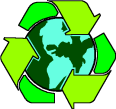 Protégeons notre planète! Pensons VERT ! S.V.P. apporter votre gourde!